ПЛАН МЕРОПРИЯТИЙ,ПОСВЯЩЕННЫХ ДНЮ НАРОДНОГО ЕДИНСТВАв МБДОУ Детский сад №5.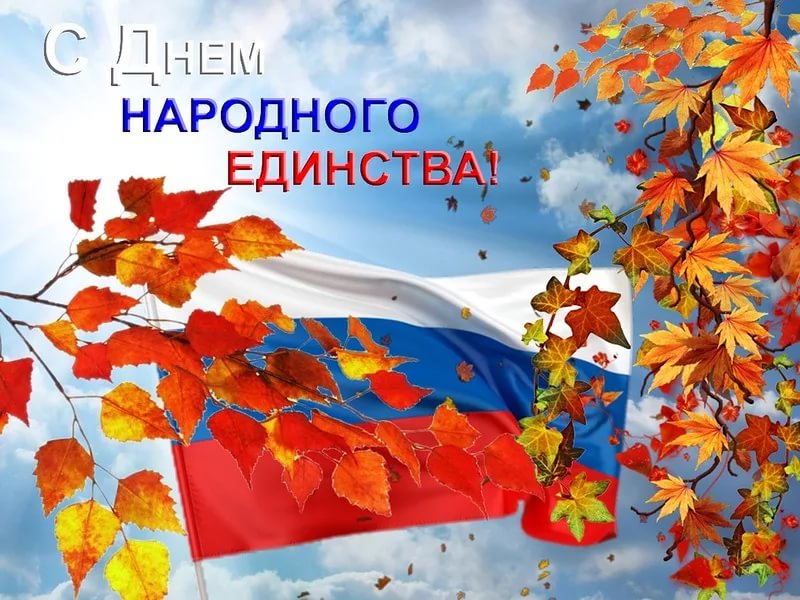 1. Беседы с детьми, тематические занятия, посвященные истории России: «Не сказки, а были о которых люди и по сей день не забыли» (средний, старший, возраст)2. Тематическое занятие «День народного единства» (средний, старший, возраст)4. Чтение детской художественной литературы об истории России, иноземных захватчиках, об освобождении России народными ополченцами, героями далёкого прошлого  (средний,старший возраст)5. Рассматривание иллюстраций, знакомство с памятниками Москвы  и родного города Великие Луки (младшие, средние старшие, подготовительные гр.)6. Работа с родителями: информационные стенды, посвящённые празднику День народного единства.7. Подвижные игры народов России. (младшие, средние старшие, подготовительные гр.)8 . Продуктивная деятельность (младшие, средние старшие, подготовительные гр.)
(рисование, аппликация, конструирование): «Я люблю 
свою Родину», «Белая береза»», 
«Наш флаг». «Крепость». « Мой город»